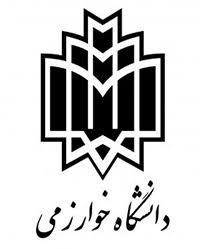 قرارداد (نمونه) اجاره و استفاده از آزمایشگاههای دانشگاه خوارزمی ماده 1) مبنای قانونی قرارداد: این قرارداد به استناد  بند (ج) ماده 41 آئیننامه مالی و معاملاتی دانشگاه خوارزمی به شرح زیر منعقد گردید.ماده 2) طرفین قرارداد:الف ) دانشگاه خوارزمی به شماره اقتصادی 411388949791  و شناسه ملی 14002915720 به نمایندگی آقای ..... فرزند..........به شماره شناسنامه.......... و شماره ملی........ به سمت معاون اداری، مالی و توسعه منابع دانشگاه به نشانی................، تلفن............، کد پستی.......... که از این پس در این قرارداد به اختصار  دانشگاه نامیده میشود. (در قراردادهای مربوط به کرج، نشانی، تلفن و کد پستی  دانشگاه در کرج و در قراردادهای مربوط به تهران، نشانی، تلفن و کد پستی دانشگاه در تهران درج شود).ب) (اگر شخص حقیقی بود) آقای /خانم  ............ فرزند................. به شماره شناسنامه ............ و کد ملی ............به نشانی........................تلفن............... و کد پستی............. که از این پس در این قرارداد پژوهشگر نامیده میشود. (اگر شخص حقوقی بود) شرکت ................(نوع شرکت مشخص شود) به شماره ثبت............شماره اقتصادی...........و شناسه ملی..................به مدیر عاملی آقای /خانم................. فرزند............به شماره شناسنامه...............و شماره ملی...............به نشانی.....................تلفن................... و کدپستی .........که از این پس در این قرارداد به اختصار شرکت نامیده میشود. آخرین تغییرات روزنامه رسمی شرکت به پیوست قرارداد ضمیمه شده است.تبصره 1: نشانی های فوق اقامتگاه قانونی طرفین محسوب می شوند.  در صورت تغییر نشانی، طرفین مکلفند حداکثر ظرف مدت 48 ساعت مراتب را بصورت کتبی به اطلاع طرف دیگر برسانند. در غیر این صورت کلیه مکاتبات و  ابلاغیهها، ابلاغ شده تلقی و عذر عدم اطلاع پذیرفته نیست.تبصره 2: شرکت / پژوهشگر مدرک مستندی دالّ بر تأیید صلاحیت تخصصی خود به منظور ایفای تعهدات مندرج در مواد 3 و 9 این قرارداد ارائه کرده که به تأیید ناظر قرارداد رسیده و به این قرارداد پیوست شده است.ماده 3) موضوع قرارداد : استفاده از آزمایشگاهها و خدمات آزمایشگاهی دانشگاه خوارزمی به منظور آنالیز نمونههای پژوهشی در (تهران/کرج) (دستگاههایی که مورد استفاده قرار میگیرد و نحوه استفاده از آنها به طور دقیق مشخص شود).آزمایشگاهها و تجهیزات قابل بهره برداری کاملا به رویت  شرکت / پژوهشگر رسیده و با آگاهی از محل وقوع، حدود، مشخصات و امکانات آن را قبول مینماید. آزمایشگاه صرفاً  جهت ارائه خدمات مربوط به امور پژوهشی واگذار شده است.ماده 4) مدت قرار داد: از تاریخ  ........ لغایت ...... به مدت...........  تعیین گردید از ساعت....................لغایت.......................تبصره: مدت این قرارداد با توافق طرفین قابل تمدید است. ماده 5) مبلغ قرارداد و نحوه پرداخت:مبلغ کل این قرارداد (                                  ) ریال (به حروف و عدد) است که به ترتیب زیر به شماره حساب..................درآمدهای اختصاصی دانشگاه خوارزمی نزد بانک تجارت شعبه 2010 واریز میشود.الف) در تاریخ .............مبلغ............... ب) در تاریخ .............مبلغ...............ج) در تاریخ .............مبلغ..................ماده 6) ناظر قرارداد:معاونت/مدیریت/ دانشکده ............ دانشگاه خوارزمی به عنوان ناظر بر حسن اجرای قرارداد تعیین شد. ماده 7) تضمین: 1) پژوهشگر/ شرکت جهت حسن انجام و اجرای تعهدات قرادادی، تخلیه آزمایشگاه و جبران خسارات وارده احتمالی یک فقره چک تضمین شده یا ضمانتنامه بانکی معتبر (بانک ....... به شماره .................................... مورخ .../.../... ) به مبلغ ---- میلیون ریال  (مبلغ به حروف و عدد نوشته شود) (به میزان 5 تا 10 %  از مبلغ کل قرارداد)  نزد مدیریت امور مالی دانشگاه خوارزمی تودیع کرده است. در صورت ورود هرگونه ضرر و زیان دانشگاه میتواند خسارات وارده را مستقیماً و بدون مراجعه به مراجع قضایی از ضمانت مذکور کسر نماید و پژوهشگر/ شرکت حق هیچگونه اعتراضی را نخواهد داشت. 2) سپرده حسن اجرای تعهدات در پایان مدت قرارداد پس از تسویه حساب کامل با پژوهشگر/ شرکت با تأیید ناظر قرارداد به پژوهشگر/ شرکت مسترد خواهد شد.3) پژوهشگر/ شرکت ضمن عقد خارج لازم و با امضای این قرارداد به دانشگاه وکالت بلاعزل داده تا در صورت عدم اجرای تعهدات خود موجر تمام یا بخشی از وجه ضمانت را به نفع خود مصادره و کارسازی نماید. پژوهشگر/ شرکت حق اقامه هر گونه دعوی و اعتراض را از خود سلب کرده است.ماده 8) حقوق و تعهدات دانشگاه :1) پرداخت هزینه های آب، برق و گاز مصرفی  به صورت متعارف بر عهده دانشگاه است.2) دانشگاه مکلف به تحویل آزمایشگاه و امکانات آن به نحوی است که متمکن از انحاء تصرفات به منظور حسن اجرای قرارداد باشد.ماده 9) حقوق و تعهدات شرکت / پژوهشگر:شرکت/ پژوهشگر به هیچ عنوان حق واگذاری یا انتقال تمام یا قسمتی از تعهدات موضوع این قرارداد را به شخص یا اشخاص حقیقی یا حقوقی دیگر حتی به صور مختلف نمایندگی و وکالت  و غیره ندارد. شرکت/ پژوهشگر اقرار کرده که مشمول لایحه قانونی راجع به منع مداخله وزراء ونمایندگان مجلسین و کارمندان در معاملات دولتی و کشوری (مصوب 1337) نیست و از مفاد قانون ارتقاء سلامت نظام اداری و مقابله با فساد (مصوب 1390)  اطلاع دارد و جزء اشخاص ممنوع المعامله نیست. (در صورتی که طرف قرارداد واحد دولتی بود این بند حذف شود.)شرکت / پژوهشگر و کلیه پرسنل وی ضمن رعایت کامل مقررات موضوع قرارداد، مکلف به رعایت الزامات فرهنگی، امنیتی و شئونات اسلامی و شغلی و..........  هستند. مسئولیت عدم رعایت موارد مذکور به عهدۀ  شرکت / پژوهشگر است. ناظر قرارداد موظف  است با انجام نظارتهای دورهای از رعایت الزامات فوق اطمینان حاصل نماید. شرکت / پژوهشگر و پرسنل آن باید از هرگونه برخورد لفظی و فیزیکی با افراد و دانشگاهیان خودداری کنند. در صورت بروز مشکل می‌بایست موضوع را جهت حل و فصل به ناظر قرارداد منعکس نمایند. درصورت مشاهده و یا دریافت گزارش در این خصوص ناظر قرارداد میتواند نسبت به اعمال ماده 11 قرارداد اقدام کند. حفظ جان افراد، انعقاد قرارداد بیمه و جبران خسارت وارده به اشخاص  به عهدۀ شرکت / پژوهشگر است چنانچه در مدت قرارداد و بر اثر اجرای آن توسط شرکت / پژوهشگر حادثه ای رخ دهد که موجب ایراد صدمه، جراحت و یا فوت اشخصاص و یا افراد ثالث گردد، شرکت / پژوهشگر مسئول است و  دانشگاه هیچ گونه مسئولیتی در این خصوص ندارد.پرداخت کلیه حقوق نیروهای به کار گماشته شده توسط شرکت / پژوهشگر  بر اساس  قوانین و مقررات مربوط نظیر نظام وظیفه،کسورات قانونی، حق بیمه، کمک هزینه مسکن، اولاد، عیدی، پاداش سالیانه، حق سنوات برابر آخرین مصوبات شورای  عالی کار و حقوق و دستمزد و رعایت کلیۀ مقررات قانون کار و قانون تامین اجتماعی به عهدۀ شرکت / پژوهشگر است و دانشگاه در این خصوص هیچ گونه مسئولیتی ندارد. در صورت عدم پرداخت حقوق کارکنان شرکت، دانشگاه میتواند با نظر ناظر اقدام به پرداخت حقوق اشخاص مذکور طبق قرارداد منعقده میان آنها و شرکت نماید و هزینه آن را به حساب شرکت بگذارد و از محل مطالبات شرکت کسر نماید. پرداخت کلیۀ کسورات قانونی که به این قرارداد تعلق میگیرد به عهدۀ  شرکت / پژوهشگر میباشد و  دانشگاه در این خصوص  تعهد و مسئولیتی ندارد. تردد نیروهای شرکت / پژوهشگر به دانشگاه منوط به ارائه کارت شناسایی است. شرکت / پژوهشگر موظف است اسامی افراد تحت پوشش خود را به اطلاع دانشگاه و ناظر قرارداد برساند.شرکت / پژوهشگر ملزم به رعایت مقررات، مصوبات و آیین نامههای ابلاغی از سوی وزارت آموزش و پرورش، وزارت علوم، تحقیقات و  فناوری،وزارت بهداشت، درمان و آموزش پزشکی، شورای عالی انقلاب فرهنگی، سازمان فنی و حرفهای کشور و سایر مراجع ذیصلاح حسب مورد میباشد. حفظ نگهداری و استفاده مناسب از آزمایشگاه و تجهیزات آزمایشگاهی (منع تعدی و تفریط) و اموال و امکانات مربوط به آن به عهده شرکت / پژوهشگر است. در صورت ورود خسارت شرکت / پژوهشگر ملزم به جبران خسارات، طبق نظر ناظر قرارداد است. دانشگاه در این خصوص میتواند وفق ماده 7 این قرارداد نسبت به ضبط ضمانتنامه اقدام کند.تغییر کاربری فضای موجود به صورت موقت و یا طویل المدت، عمدی یا سهوی توسط شرکت / پژوهشگر ممنوع است. شرکت / پژوهشگر کلیه تجهیزات، ابنیه و امکانات موجود در آزمایشگاه را تحویل گرفته و موظف به رعایت اصول ایمنی و مراقبت ویژه از آنهاست و چنانچه در حین قرارداد وسایل مذکور به هر دلیل دچار آسیب شود هزینه تعمیرات یا خرید مجدد باید از سوی شرکت / پژوهشگر پرداخت شود و هنگام تسویه حساب کلیه تجهیزات دریافتی باید سالم و تمیز تحویل دانشگاه گردد. شرکت / پژوهشگر مسئول حفظ و حراست از کلیه مصالح، لوازم و تجهیزات موجود در آزمایشگاه و نیز وسایل و ابنیه مربوط به دانشگاه است. درصورت ایراد خسارت به اموال دانشگاه اعم از منقول و غیر منقول شرکت / پژوهشگر مطابق مواد 12 و 13 قانون مسئولیت مدنی متعهد و ملزم به جبران خسارت وارده ناشی از عملکرد خود و پرسنل می‌باشد.  انجام یا عدم انجام هر فعلی که سلامت فردی یا عمومی را به مخاطره بیاندازد ممنوع است و مسئولیت آن به عهده شرکت / پژوهشگر میباشد. شرکت / پژوهشگر مکلف به تخلیۀ موضوع قرارداد در رأس انقضای مدت قرارداد و یا هنگام فسخ یا انحلال قرارداد میباشد.دانشگاه در خصوص تأمین پارکینگ و امنیت اموال، وسایل و لوازم متعلق به شرکت / پژوهشگر و اشخاص مرتبط با وی هیچگونه مسئولیتی ندارد.در صورت تخطی از مفاد این قرار داد با نظر و تایید ناظر قرارداد جریمهای متناسب با خسارات وارده (با تشخیص کارشناس تخصصی دانشگاه) اعمال خواهد شد.شرکت / پژوهشگر مکلف به ارائه مجوزهای قانونی از مراجع ذیربط درخصوص اجرای موضوع این قرارداد است.نصب هرگونه تابلو، انتشار آگهی تبلیغاتی و ورود و خروج اموال و  نظایر آن منوط به اخذ تأییدیه ناظر قرارداد است.تأمین مواد مصرفی ضروری برای انجام آزمایشات بر عهده شرکت/ پژوهشگر است.شرکت/ پژوهشگر موظف است برنامه خود را به نحوی تنظیم نماید که انجام امور پژوهشی و آزمایشگاهی آن در روزهای غیر تعطیل و ساعات اداری و آموزشی فعالیت دانشگاه باشد.شرکت/ پژوهشگر موظف  است کلیه تجهیزات آزمایشگاهی را بعد از استفاده استریل کرده و تجهیزات را به نحوی تحویل نماید که آماده استفاده برای آزمایشات بعدی باشد.شرکت/ پژوهشگر حق  استفاده از کارآموز را در آزمایشگاه ندارد. کلیه امور پژوهشی و آزمایشی صرفا می بایست توسط افراد متخصص انجام شود. ماده 10) حل اختلاف: در صورت ایجاد اختلاف ناشي از تعبیر، تفسیر یا اجراي اين قرارداد، طرفین قرارداد پیش از طرح موضوع در محاکم قضایی، به موجب این قرارداد متعهد به طرح موضوع نزد مدیریت حقوقی دانشگاه خوارزمی شدند. مدیریت مذکور موظف است با رعایت اصول دادرسی منصفانه (از جمله استماع منصفانه، بیطرفی و ...) نسبت به حل و فصل موضوع اقدام نماید. تصمیم این مدیریت برای طرفین لازم الاتباع میباشد.ماده 11) فسخ قرارداد:دانشگاه در هر مرحله از قرارداد میتواند با اعلام قبلی و کتبی سه روزه به صورت یکطرفه قرارداد را فسخ کند. ماده 12) حوادث غیر مترقبهدر صورت بروز حوادث غیرمترقبه و عدم امکان ایفای تعهدات از سوی دانشگاه و یا شرکت / پژوهشگر، انجام تعهدات طرفین پس از پایان حوادث مذکور، الزامی است. لکن در مدت بروز  حادثه، تکلیفی متوجه طرفین قرارداد نخواهد بود. تصمیم گیری در خصوص مدت حوادث مذکور، نحوه انجام تعهدات طرفین و سایر مسائلی که ناشی از  حوادث مذکور است، پس از اخذ نظرات و ملاحظات شرکت / پژوهشگر بر عهده ناظر قرارداد میباشد. طرفین مکلف به تبعیت از نظر ناظر میباشند.ماده 13) تعداد نسخ، امضاء و مبادله قرارداد : این قرارداد در 13 ماده و در .............. نسخه که همگی دارای متن و اعتبار واحد میباشند تنظیم شده است. طرفین در کمال صحت عقل و اراده کامل و اطلاع از مفاد آن و با توجه به قوانین و مقررات آن را امضاء نمودهاند. این قرارداد پس از امضاء طرفین، لازم الاجرا و در برابر اشخاص ثالث قابل استناد است.دانشگاه خوارزمی                                                                                       (شرکت / پژوهشگر) به نمایندگی ........                                                                                                 ............           مهر ، امضاء  و تاریخ                                                                                       مهر، امضاء و تاریخ